Trường Mầm non Tuổi Hoa tổ chức tổng vệ sinh môi trường- diệt bọ gậy, diệt muỗi chủ động phòng, chống dịch sốt xuất huyết.        Hiện nay bệnh sốt xuất huyết đang gia tăng nhanh chóng. Bệnh chưa có vắc xin và thuốc điều trị đặc hiệu. Muỗi vằn là thủ phạm lây truyền bệnh, thường sinh sản ở môi trường nước sạch, không đẻ trứng ở nơi ao tù, cống rãnh.          Hôm nay ngày 12/9/2022 Trường mầm non Tuổi Hoa thực hiện công tác tổng vệ sinh môi trường, diệt bọ gậy, diệt muỗi và chủ động phòng chống dịch sốt xuất huyết. Sau đây là một số hình ảnh vệ sinh của trường.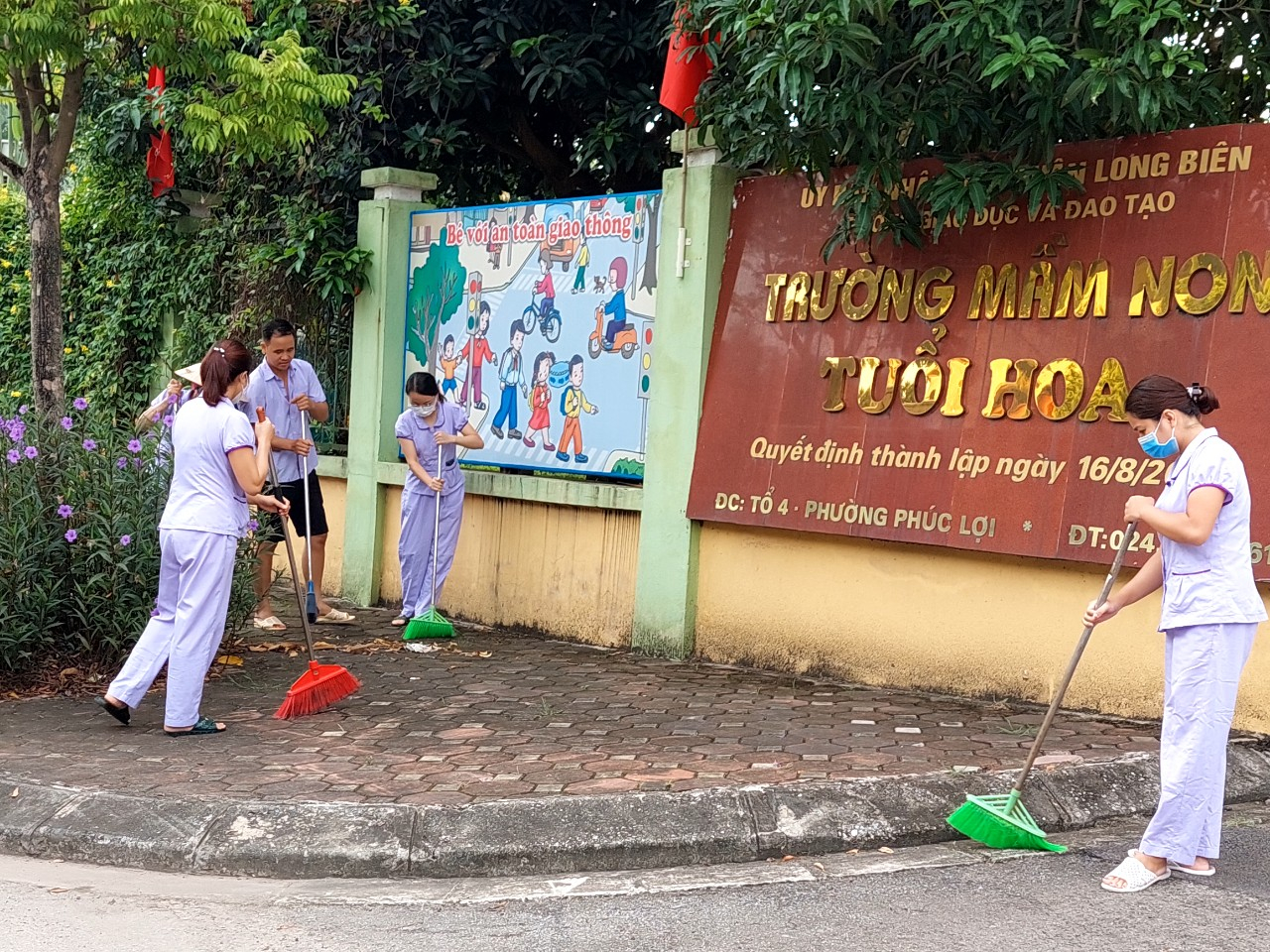 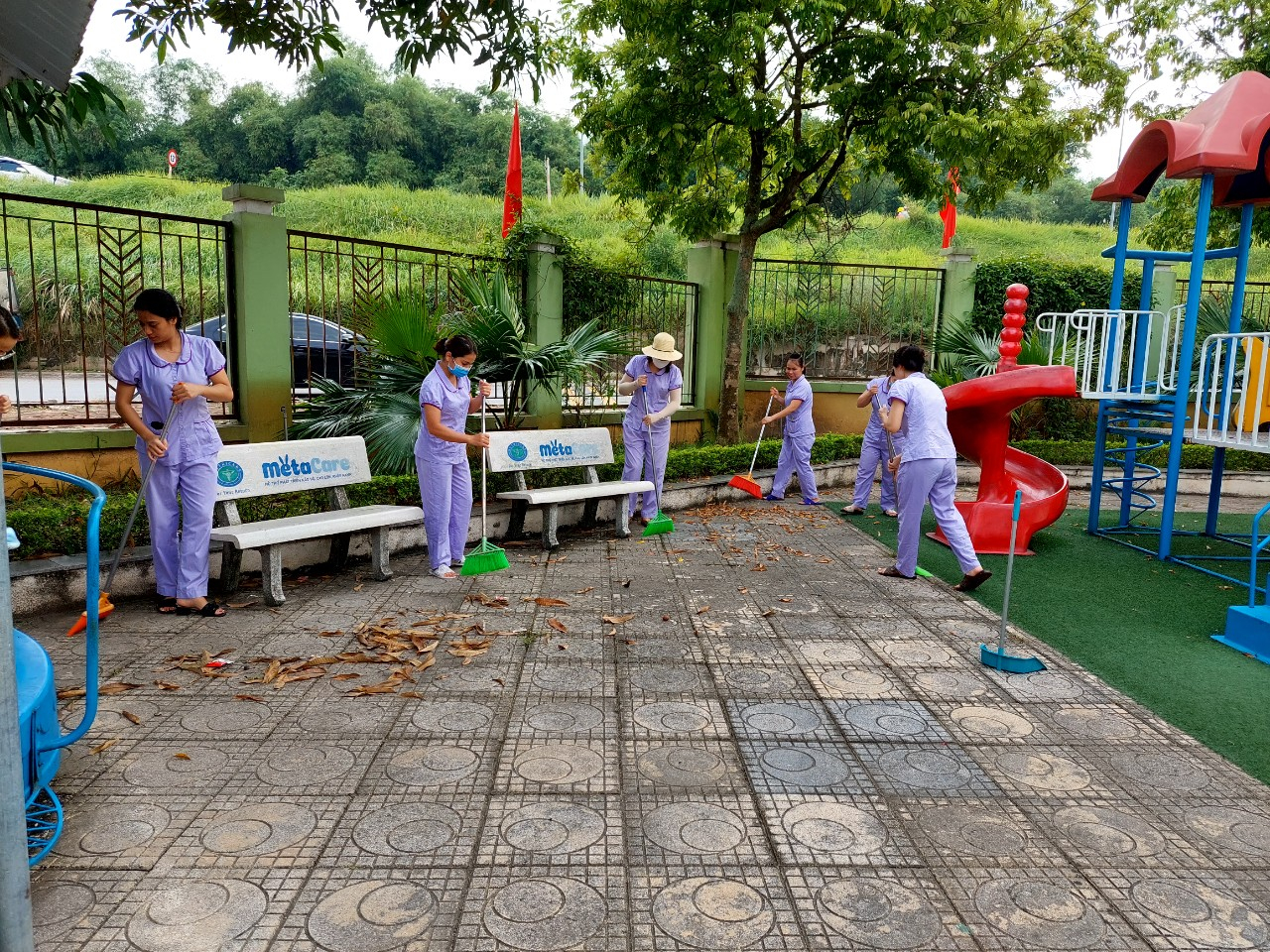 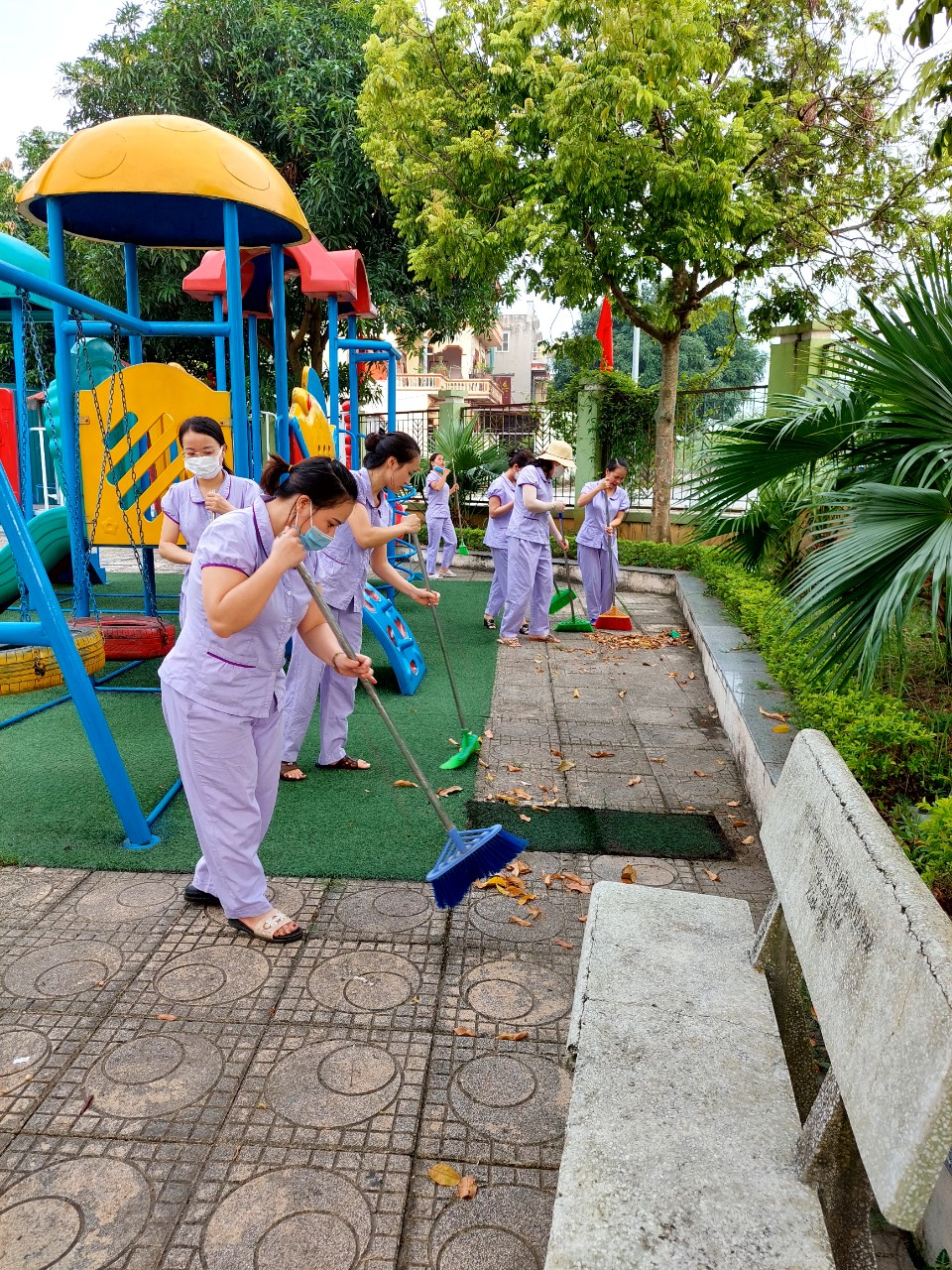 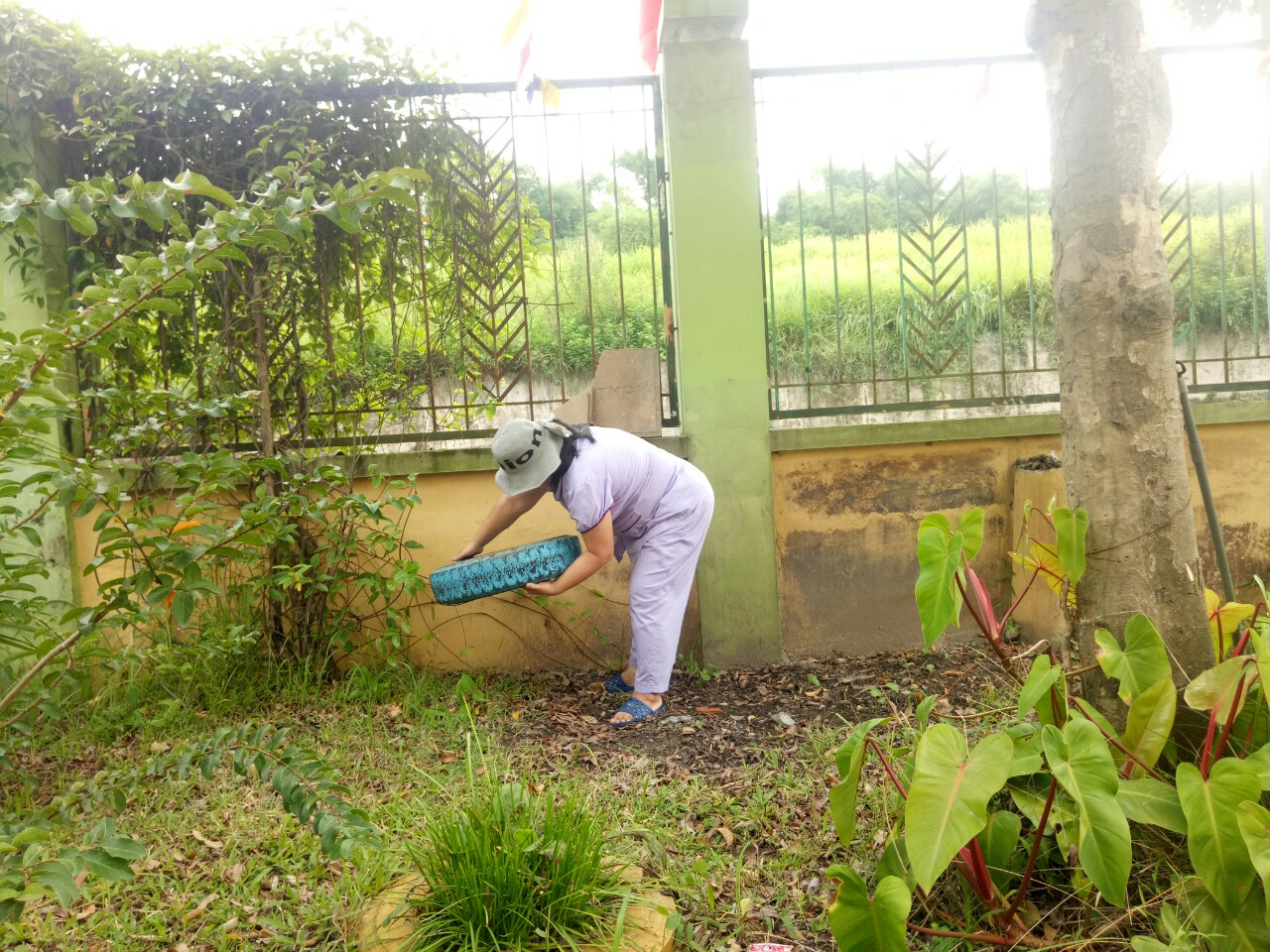 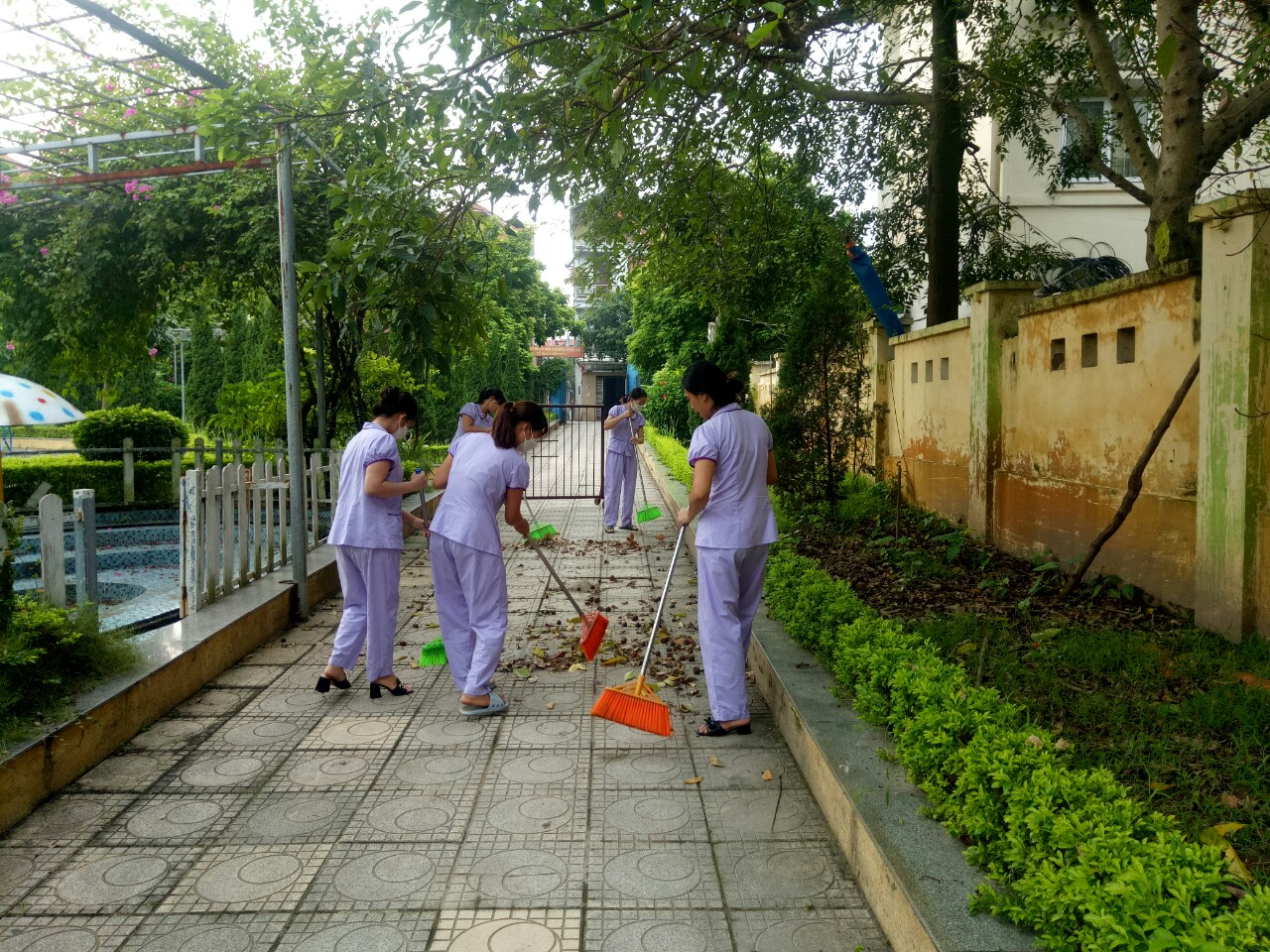 